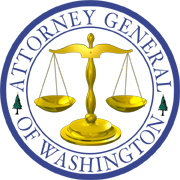 Bob FergusonATTORNEY GENERAL OF WASHINGTONUtilities and Transportation DivisionPO Box 40128    Olympia WA  98504-0128    (360) 664-1183January 26, 2018Steven V. King, Executive Director and Secretary Utilities and Transportation Commission1300 S. Evergreen Park Dr. S.W.P.O. Box 47250 RE:	Puget Sound Energy’s 2017 Integrated Resource Plans for Electricty and Natural Gas Dockets UE-160918 and UG-160919Dear Mr. King:  Enclosed for filing in the above-referenced dockets are Commission Staff’s Comments and attached Commission Staff Overview regarding Puget Sound Energy’s 2017 Integrated Resources Plans.  Sincerely,/s/ Brett P. Shearer, WSBA No. 43256Assistant Attorney GeneralOffice of the Attorney GeneralUtilities and Transportation DivisionP.O. Box 40128, Olympia, WA 98504-0128(360) 664-1187bshearer@utc.wa.govBPS:klgEnclosure